АДМИНИСТРАЦИЯ МУНИЦИПАЛЬНОГО ОБРАЗОВАНИЯГОРОДСКОГО ОКРУГА "СЫКТЫВКАР"ПОСТАНОВЛЕНИЕот 27 декабря 2018 г. N 12/3500ОБ УТВЕРЖДЕНИИ ПОРЯДКА РАССМОТРЕНИЯ И СОГЛАСОВАНИЯДИЗАЙН-ПРОЕКТА РАЗМЕЩЕНИЯ ИНФОРМАЦИОННЫХ КОНСТРУКЦИЙ(ВЫВЕСОК) НА ОБЪЕКТАХ РАЗЛИЧНЫХ ФОРМ СОБСТВЕННОСТИНА ТЕРРИТОРИИ МО ГО "СЫКТЫВКАР"Руководствуясь статьей 44 Устава МО ГО "Сыктывкар", администрации МО ГО "Сыктывкар" постановляет:1. Утвердить Порядок рассмотрения и согласования дизайн-проекта размещения информационных конструкций (вывесок) на объектах различных форм собственности на территории МО ГО "Сыктывкар" согласно приложению к настоящему постановлению.2. Настоящее постановление вступает в силу со дня его официального опубликования.3. Контроль за выполнением настоящего постановления возложить на первого заместителя руководителя администрации МО ГО "Сыктывкар" Хозяинову Н.С.Глава МО ГО "Сыктывкар" -руководитель администрацииВ.КОЗЛОВПриложениек Постановлениюадминистрации МО ГО "Сыктывкар"от 27 декабря 2018 г. N 12/3500ПОРЯДОКРАССМОТРЕНИЯ И СОГЛАСОВАНИЯ ДИЗАЙН-ПРОЕКТА РАЗМЕЩЕНИЯИНФОРМАЦИОННЫХ КОНСТРУКЦИЙ (ВЫВЕСОК) НА ОБЪЕКТАХ РАЗЛИЧНЫХФОРМ СОБСТВЕННОСТИ НА ТЕРРИТОРИИ МО ГО "СЫКТЫВКАР"1. Общие положения1.1. Настоящий Порядок устанавливает требования к рассмотрению и согласованию с администрацией МО ГО "Сыктывкар" (далее - администрация), проекта размещения информационных конструкций (вывесок) на объектах различной формы собственности.1.2. Для целей настоящего Порядка используются следующие термины и понятия:заявитель - индивидуальный предприниматель, физическое или юридическое лицо, заинтересованное в размещении вывески на объекте;объект наружной информации - информационная конструкция (вывеска), флаговая конструкция, отдельно стоящая объемная информационная конструкция;информационная конструкция (вывеска) - плоская или объемная конструкция, предназначенная для размещения сведений информационного характера и располагающаяся на фасаде здания;отдельно стоящая информационная конструкция - объемная конструкция, предназначенная для размещения сведений информационного характера и располагающаяся на территории собственника;кронштейн - это консольная опорная конструкция или деталь, которая предназначена для крепления на вертикальной плоскости выдвинутых или выступающих в горизонтальном направлении частей сооружений. В архитектуре кронштейн представляет собой выступ в стене (декорированный или профилированный), служащий для поддержки карнизов, балконов;консольная конструкция - информационная конструкция, устанавливаемая под прямым углом к плоскости фасада здания, нестационарного торгового объекта локализованно, на угловых участках наружной поверхности стены в виде малых конструкций;крышная конструкция - объемная информационная конструкция в виде световых букв и символов (логотипов, цифр, знаков, художественных элементов) с внутренней подсветкой, размещаемая организацией, которая занимает 100% общей площади данного здания, полностью выше уровня карниза, отделяющего плоскость крыши от стены здания, нестационарного торгового объекта.2. Требования к размещению информационныхконструкций (вывесок)Требования к размещению объектов наружной информации (вывесок) регламентируются разделом 16 Правил благоустройства муниципального образования городского округа "Сыктывкар", утвержденных решением Совета МО ГО "Сыктывкар" от 28.10.2017 N 24/2017-330.3. Порядок рассмотрения и согласования дизайн-проектаинформационных конструкций (вывесок)3.1 Дизайн-проект информационных конструкций (вывесок) (далее - дизайн-проект) на объектах различных форм собственности подлежит согласованию с администрацией МО ГО "Сыктывкар" в течение 30 календарных дней со дня регистрации.3.2. Для согласования дизайн-проекта заявитель представляет в администрацию МО ГО "Сыктывкар":- заявление по форме согласно приложению N 1 к настоящему Порядку;- копии правоустанавливающих документов на объект, на котором планируется размещение вывески;- копию зарегистрированного свидетельства на товарный знак (в случае, если дизайн-проект предусматривает использование товарного знака);- дизайн-проект на бумажном носителе в формате А4 или А3 в зависимости от масштаба.Все документы представляются в администрацию МО ГО "Сыктывкар" в двух экземплярах.3.3. Требования к дизайн-проекту:1) Дизайн-проект включает текстовые и графические материалы.2) Текстовые материалы оформляются в виде пояснительной записки и включают:- сведения об адресате объекта;- сведения о типе конструкции вывески, месте ее размещения;- сведения о способе освещения вывески;- параметры вывески.Графические материалы дизайн-проекта при размещении вывесок на внешних поверхностях зданий, строений, сооружений включают:- чертежи всех фасадов объекта (ортогональные, на которых предполагается размещение вывески с указанием мест размещения вывески, ее параметров (длина, ширина, высота) и типа конструкций);- фотомонтаж (графическая врисовка вывески в месте ее предполагаемого размещения в существующую ситуацию с указанием размеров). Выполняется в виде компьютерной врисовки конструкции вывески на фотографии с соблюдением пропорций размещаемого объекта;- фотографии предполагаемого места размещения вывески, выполненные не более, чем за два месяца до дня обращения. На фотографии указывается дата фотосъемки. Фотофиксацию необходимо производить с двух противоположных сторон (слева и справа от предполагаемого места размещения вывески) и по центру с необходимого расстояния, захватывающего место размещения вывески и иные конструкции, размещенные на всей плоскости внешних поверхностей здания, строения, сооружения, а также сопредельные фасады здания.3) Дизайн-проект должен содержать:- титульный лист с указанием наименования объекта;- пояснительную записку;- схему расположения объекта;- фотофиксацию существующего состояния фасада здания, фронтальную фотографию всего фасада (фасадов) здания или сооружения;- чертеж фасадов и мест размещения информационных конструкций (вывесок) с привязкой (в масштабе);- изображение вывески с указанием размеров, материала и цветового решения вывески, вида конструкции, способах крепления;- фотомонтаж размещения вывески на фасаде здания.Дизайн-проект представляется в соответствии с образцами согласно приложению N 2 и приложению N 3 к настоящему Порядку.3.4. В течение 1 рабочего со дня регистрации заявление о согласовании дизайн-проекта направляется на рассмотрение в Совет по городскому дизайну и ландшафту г. Сыктывкара.3.5. Дизайн-проект рассматривается в течение 30 календарных дней со дня регистрации.Совет по городскому дизайну и ландшафту г. Сыктывкара принимает решение путем открытого голосования простым большинством голосов от числа членов Совета, участвующих в заседании. В случае равенства голосов решающим является голос председательствующего на заседании Совета.По итогам голосования составляется протокол о согласовании дизайн-проекта либо мотивированный отказ в его согласовании. Материалы согласовываются путем проставления отметки (печати) о согласовании дизайн-проекта.3.6. В согласовании дизайн-проекта отказывается в следующих случаях:а) представлен неполный комплект документов, необходимых для согласования проекта, предусмотренный п. 3.2 настоящего Порядка;б) содержание дизайн-проекта не соответствует п. 3.3 настоящего Порядка;в) размещение информационной конструкции (вывески), указанной в дизайн-проекте, не соответствует разделу 16 Правил благоустройства муниципального образования городского округа "Сыктывкар", утвержденных решением Совета МО ГО "Сыктывкар" от 28.10.2017 N 24/2017-330.3.7. Об отказе в согласовании дизайн-проекта заявитель извещается администрацией МО ГО "Сыктывкар" в письменной форме в течение 10 дней со дня принятия такого решения с указанием причин отказа.3.8. Отказ в согласовании дизайн-проекта не препятствует заявителю повторно обратиться за ее согласованием после устранения причин, послуживших основанием для отказа.3.9. Отказ в согласовании дизайн-проекта размещения вывески может быть обжалован заявителем в порядке, установленном действующем законодательством Российской Федерации.4. Реквизиты4.1. Место нахождения администрации МО ГО "Сыктывкар": г. Сыктывкар, ул. Бабушкина, 22.4.2. Прием заявлений осуществляется в здании администрации МО ГО "Сыктывкар": для физических лиц в 101 каб., для юридических лиц в 316 каб.4.3. Адрес официального сайта администрации МО ГО "Сыктывкар" сети Интернет: www.сыктывкар.рф.Приложение N 1к Порядку                                                  Главе МО ГО "Сыктывкар" -                                                 руководителю администрации                                        ___________________________________                                                                     Ф.и.о.                                        от ________________________________                                           Ф.и.о. адрес, контактный телефон                                 Заявление             о согласовании дизайн-проекта размещения вывески_________________________________________________________________________________________________________________________________________________________________________________________________________________________________        (наименование организации, Ф.И.О. физического лица, адрес,             реквизиты, номер телефона, Ф.И.О. представителя)_________________________________________________________________________________________________________________________________________________________________________________________________________________________________            просит согласовать дизайн-проект размещения вывески______________________________________________________________________________________________________________________________________________________              (указать наименование и местонахождение здания)_________________________________________________________________________________________________________________________________________________________________________________________________________________________________    Дата    ПодписьПриложение N 2к ПорядкуДИЗАЙН-ПРОЕКТРАЗМЕЩЕНИЯ ИНФОРМАЦИОННЫХ КОНСТРУКЦИЙ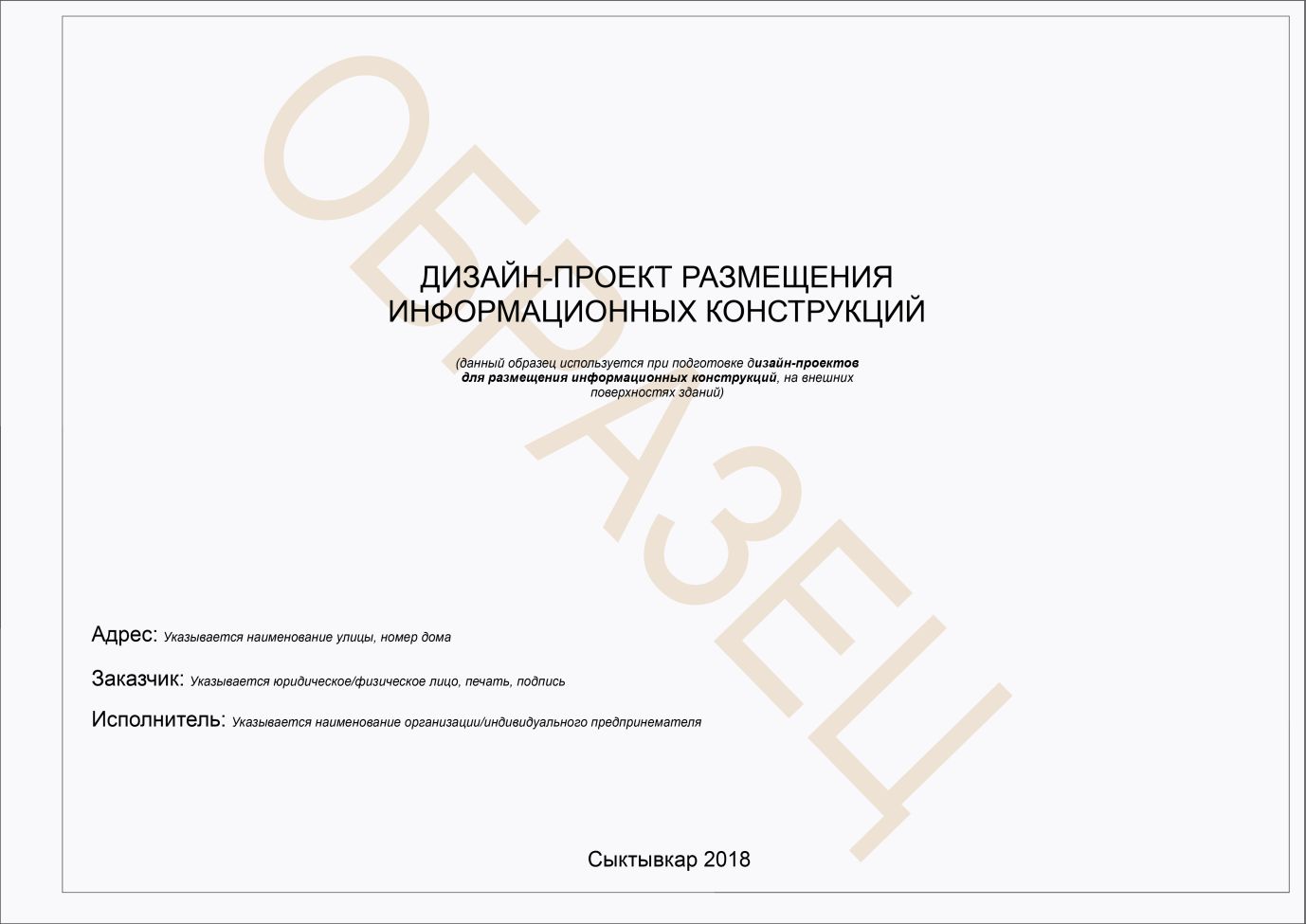 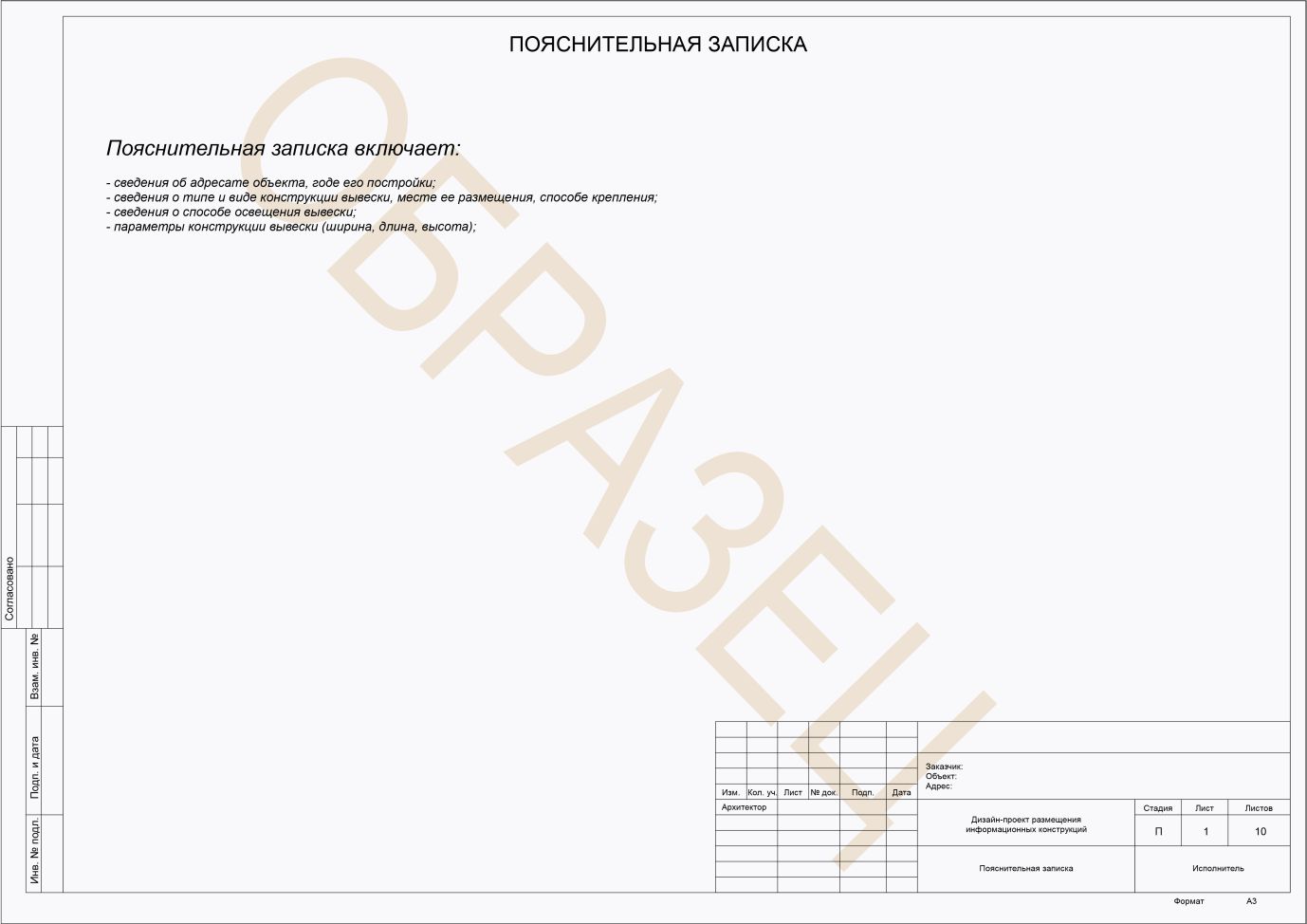 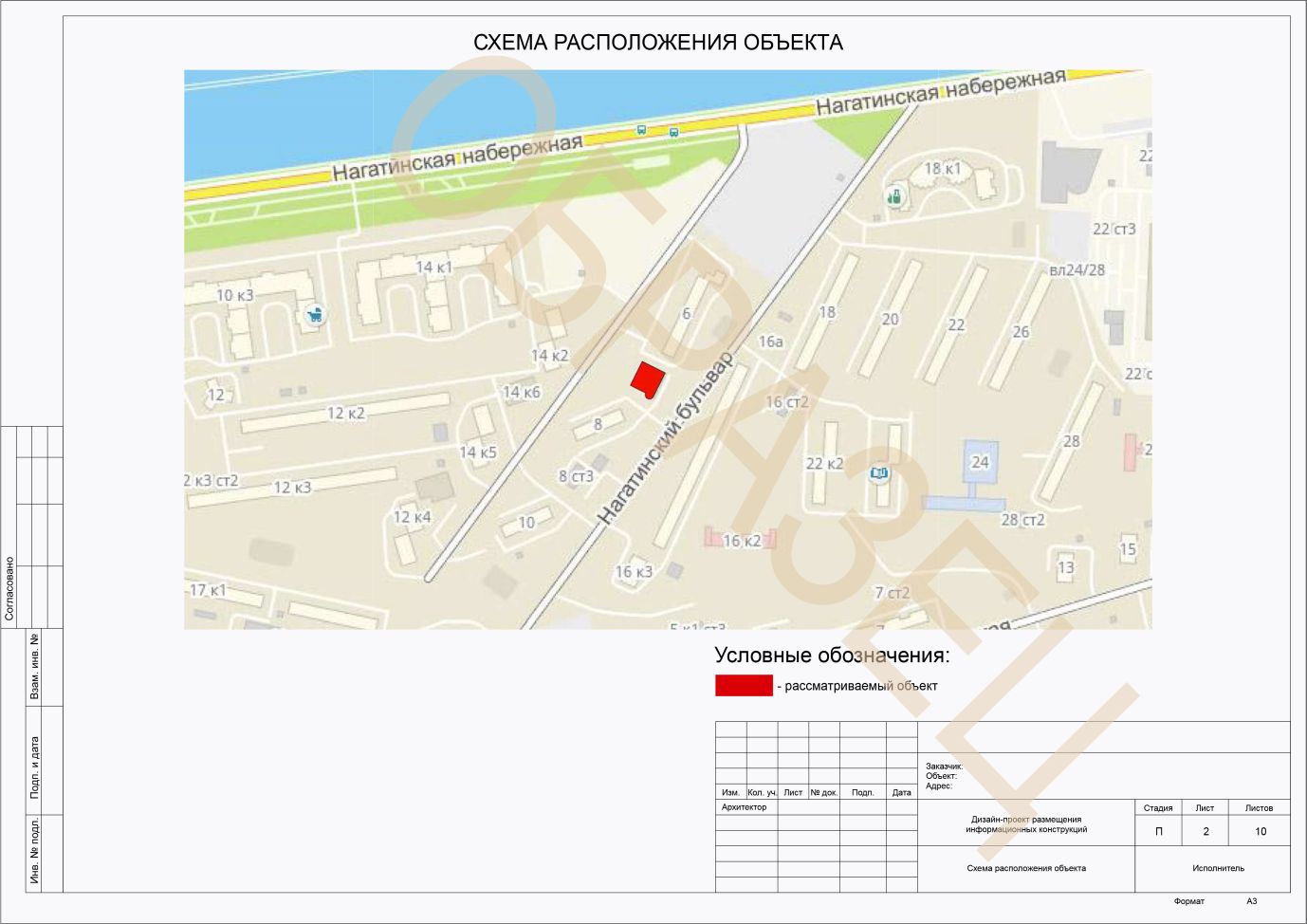 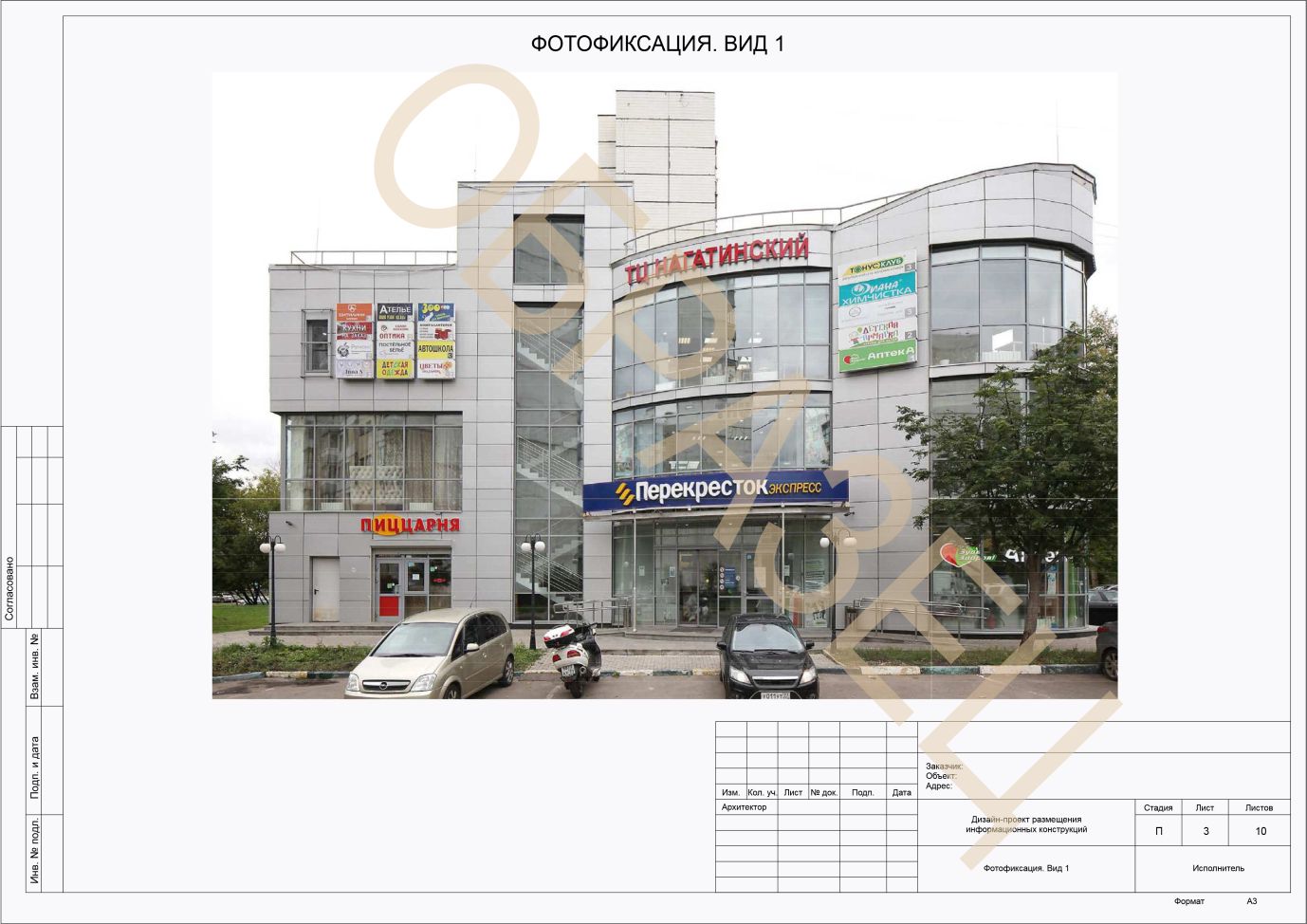 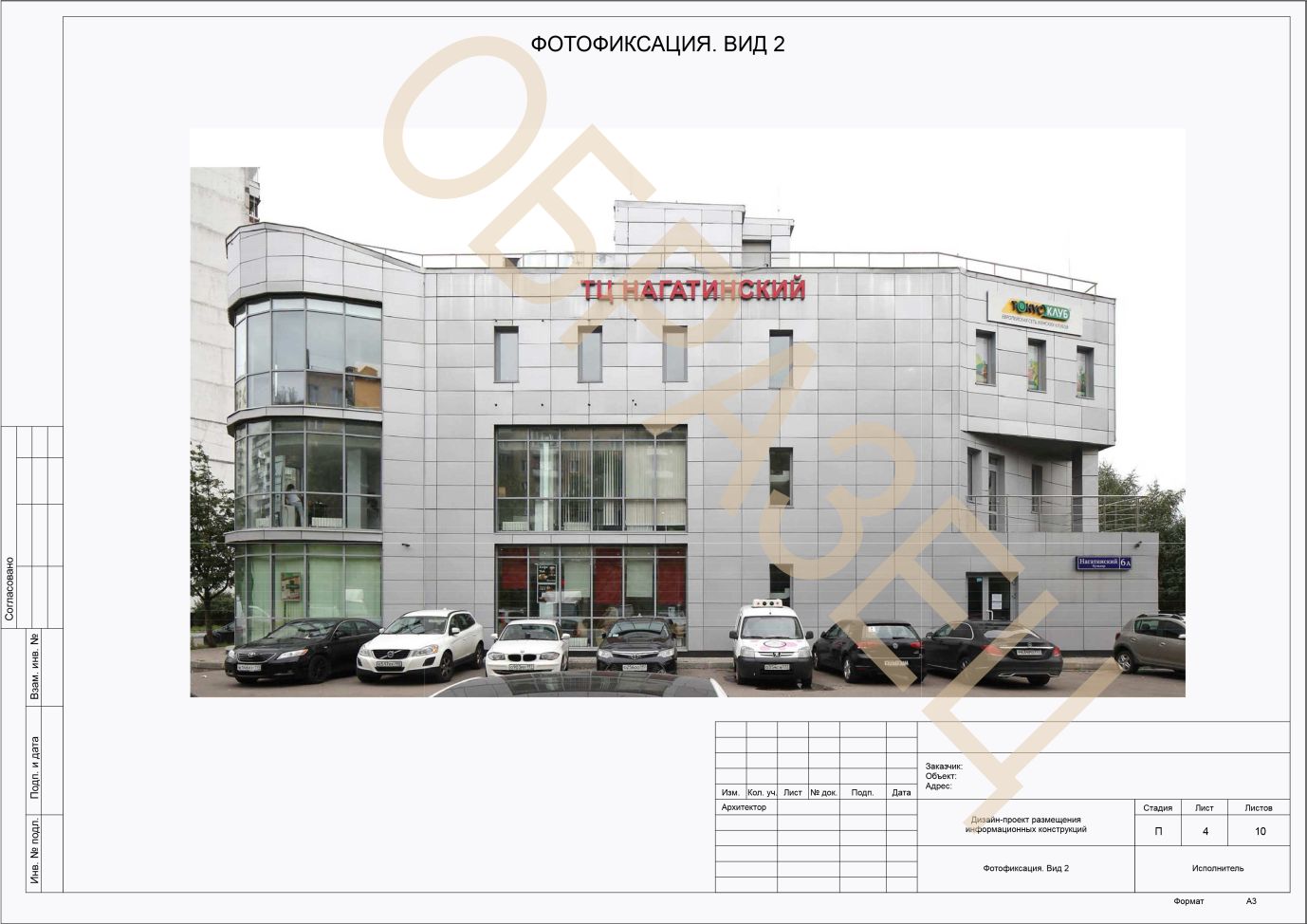 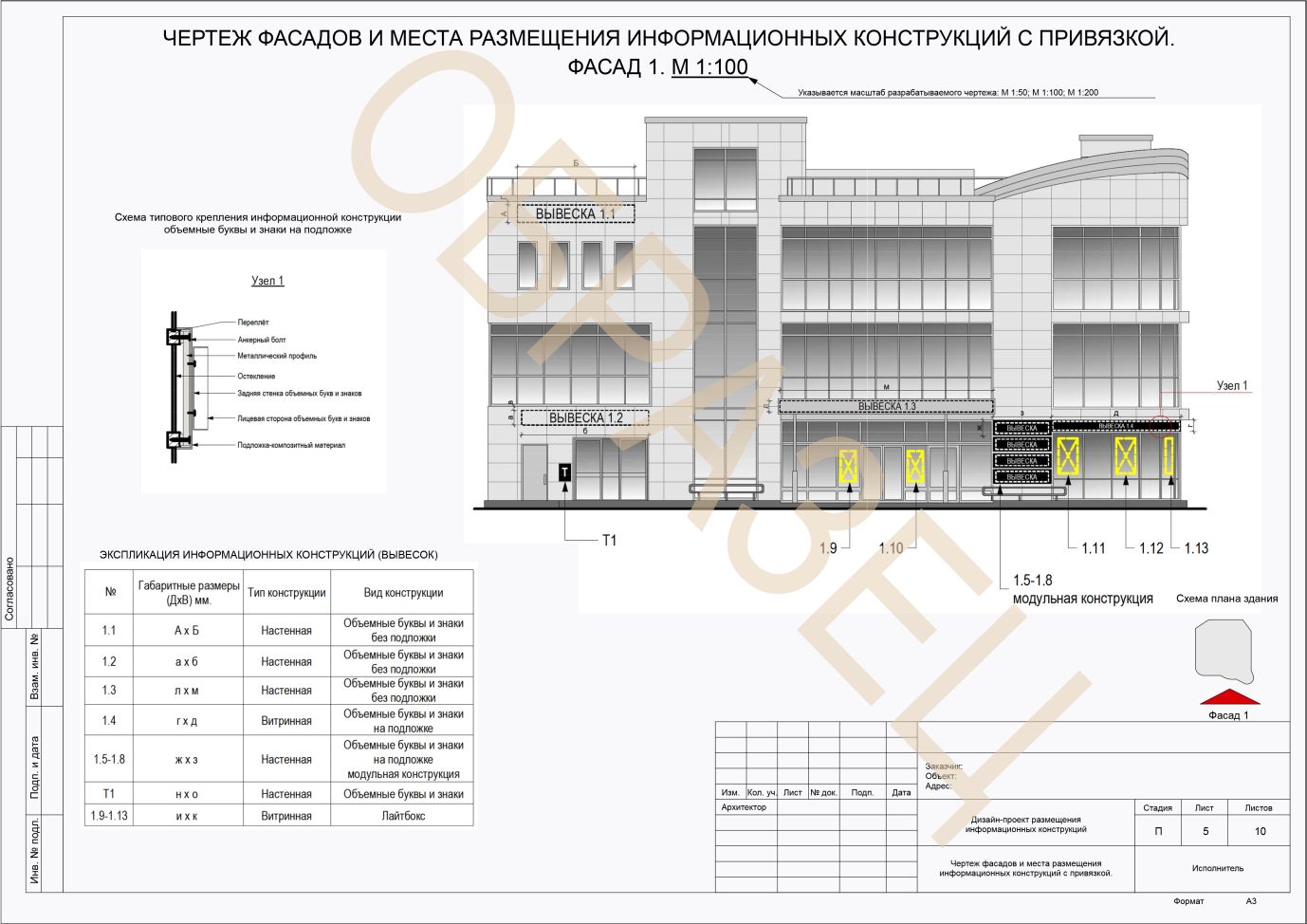 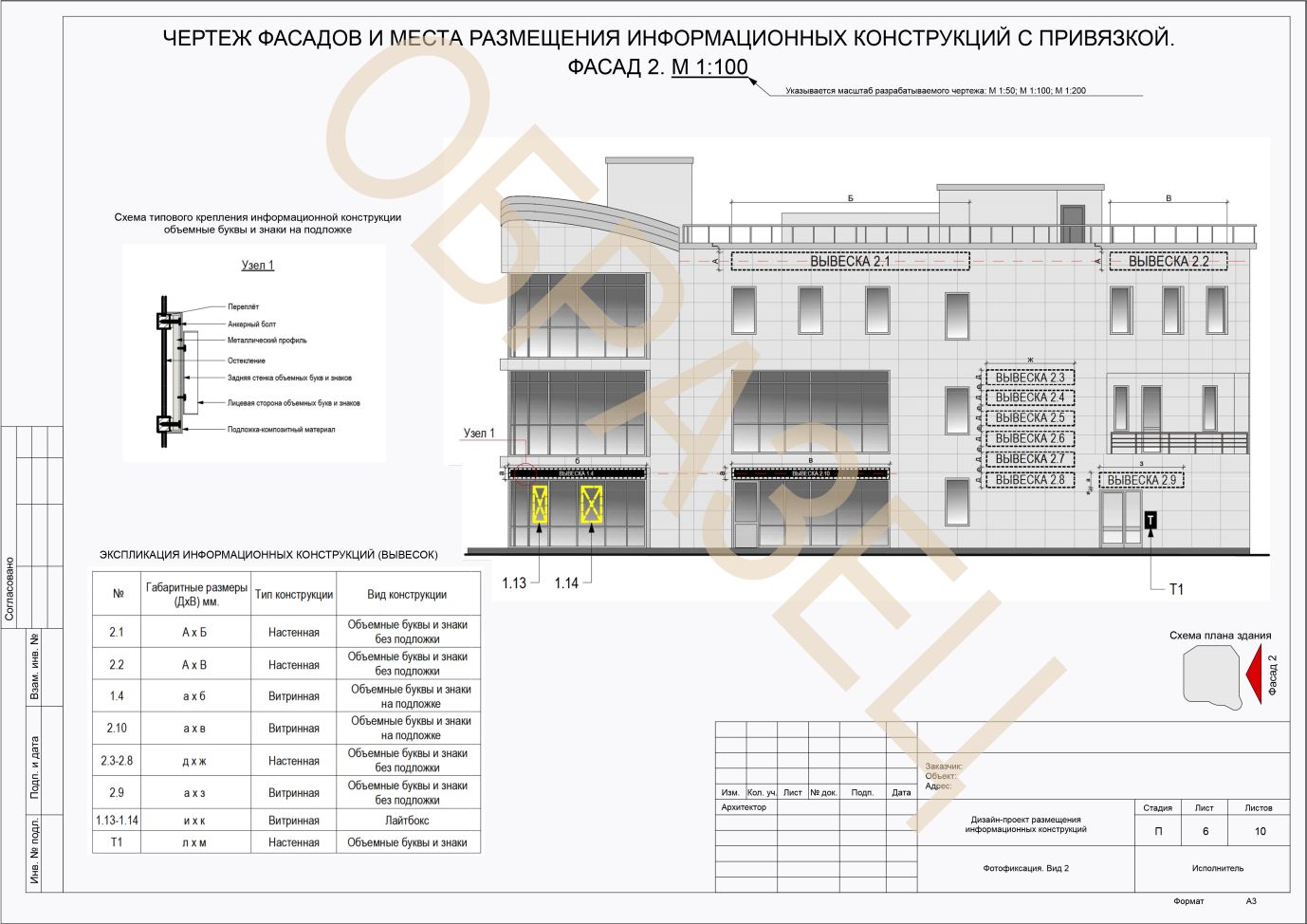 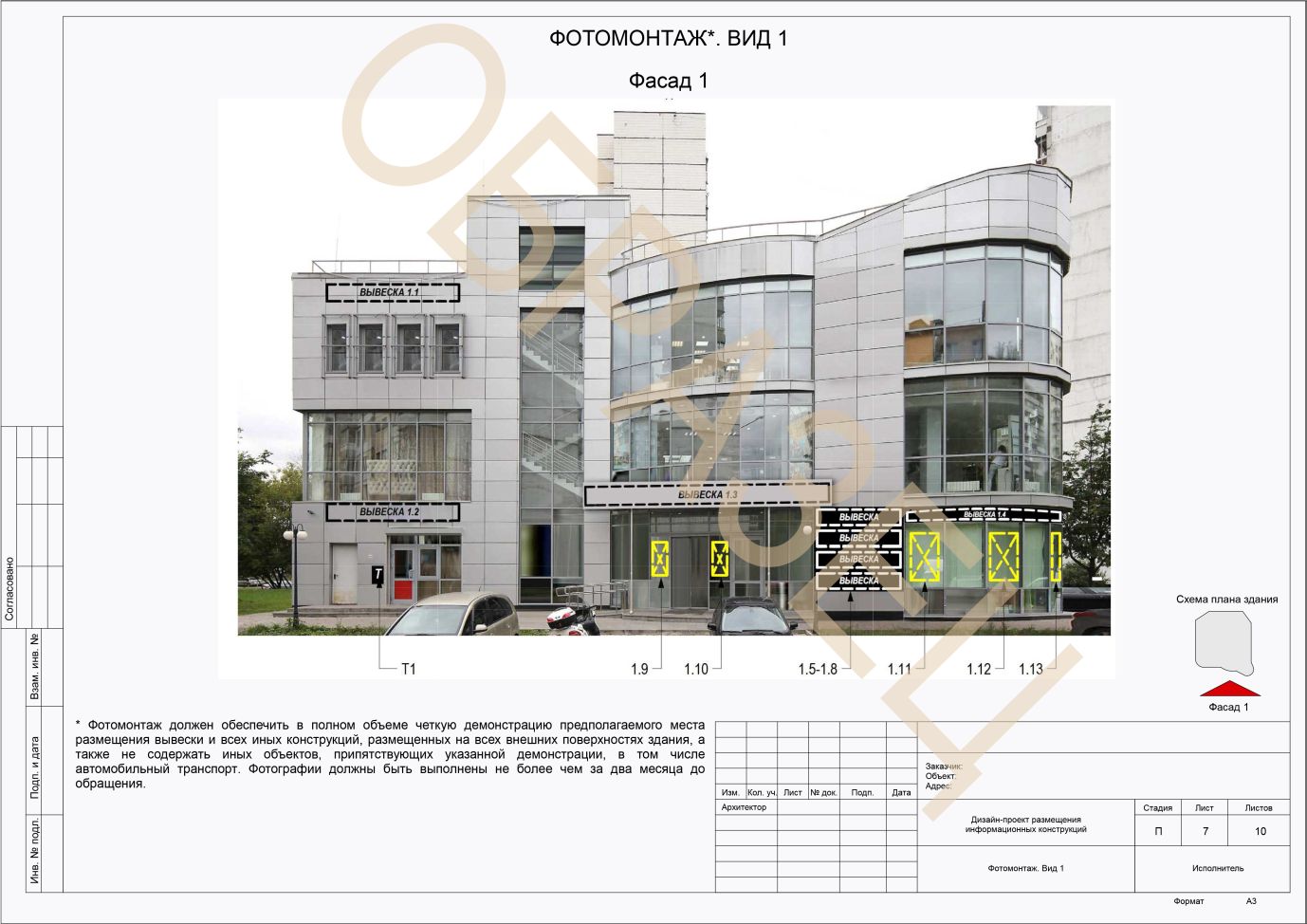 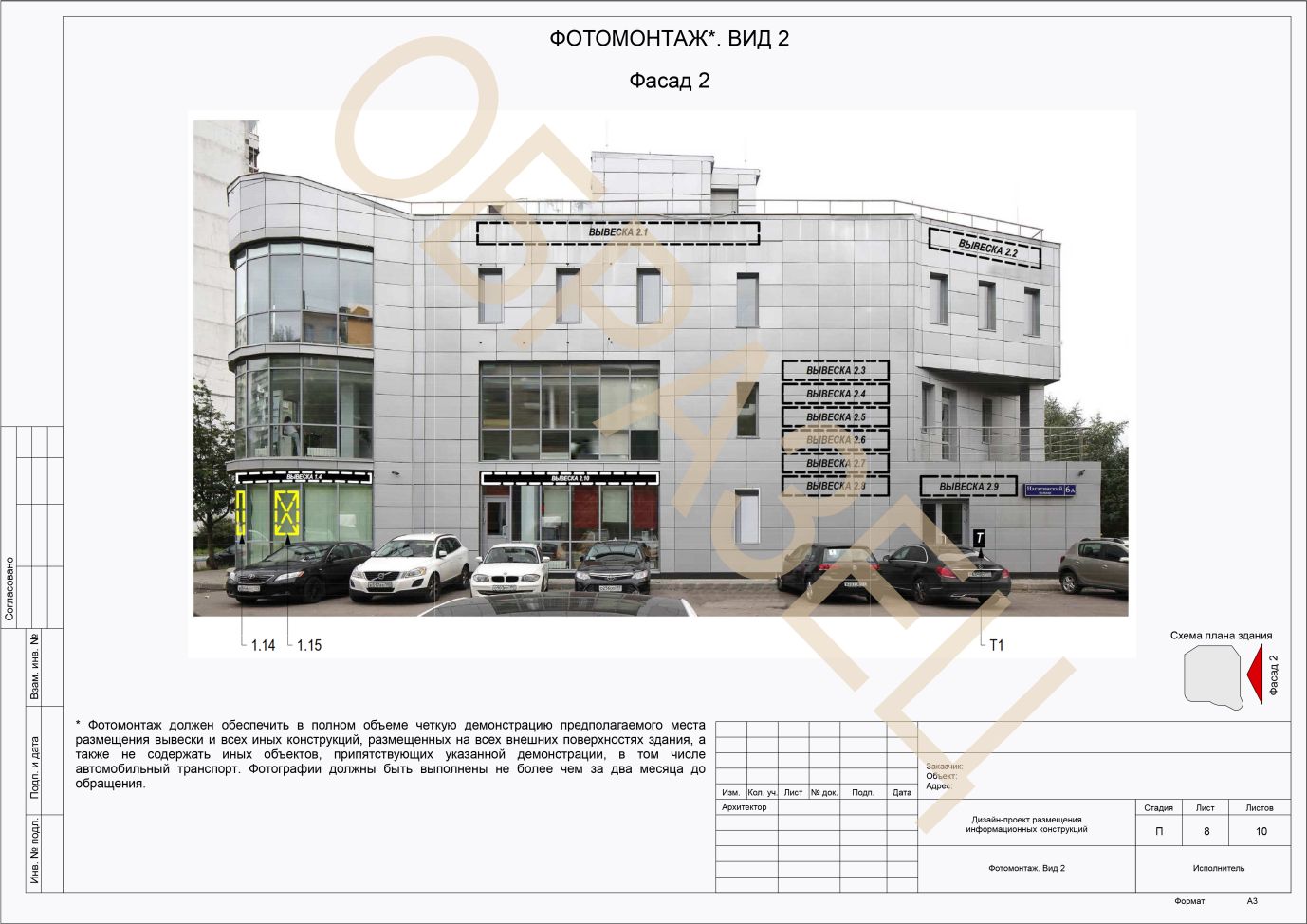 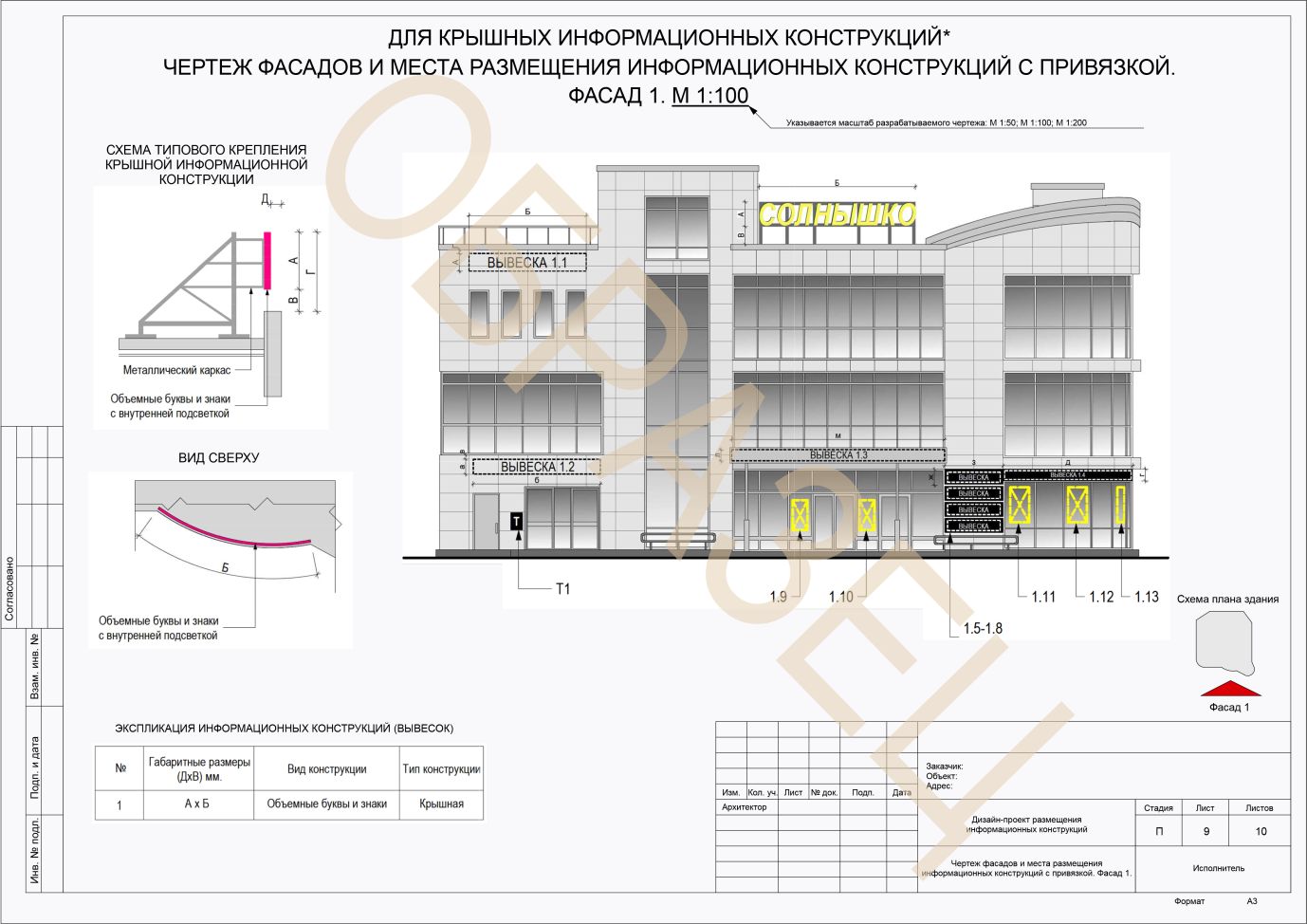 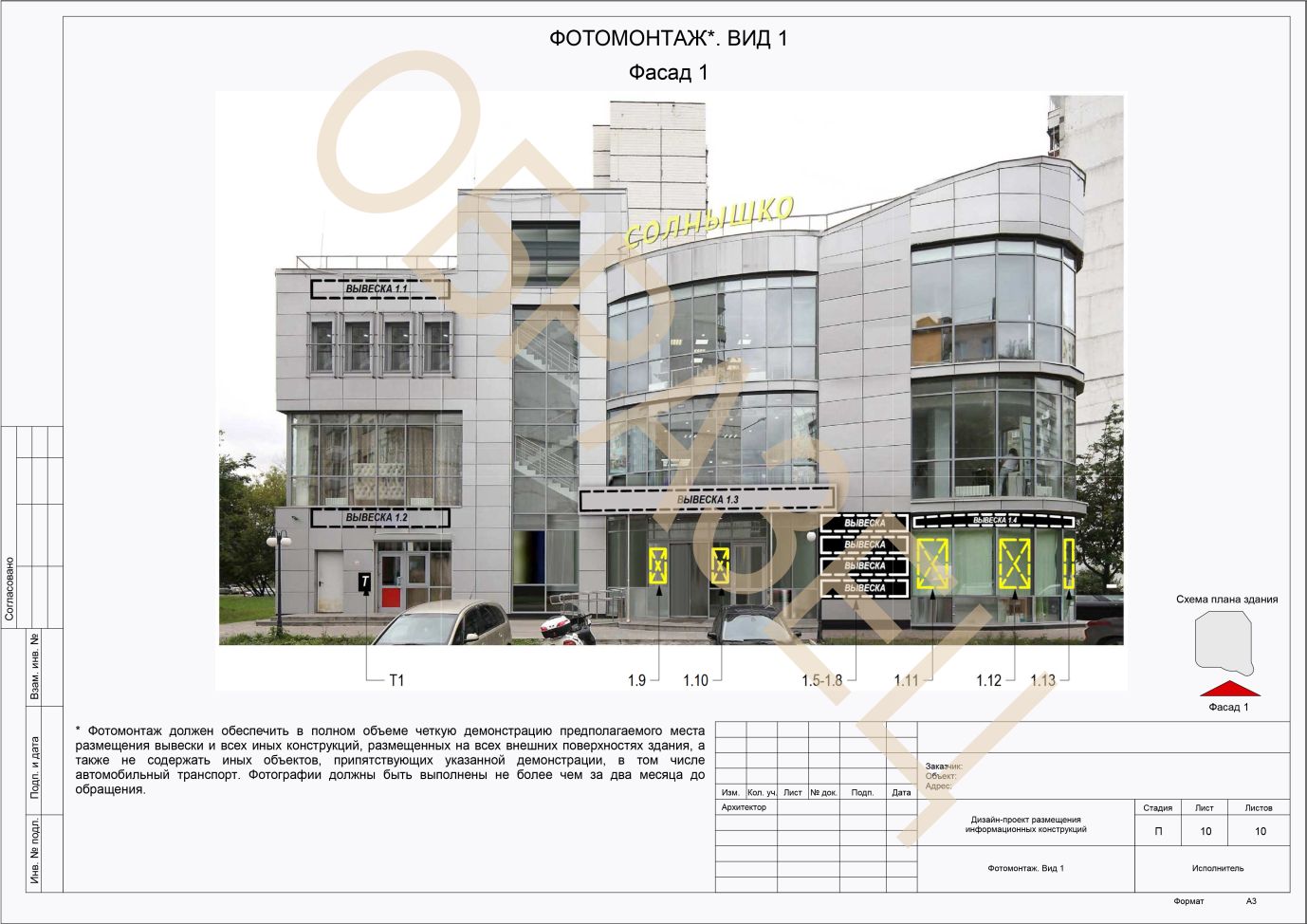 Приложение N 3к ПорядкуДИЗАЙН-ПРОЕКТРАЗМЕЩЕНИЯ ИНФОРМАЦИОННЫХ КОНСТРУКЦИЙ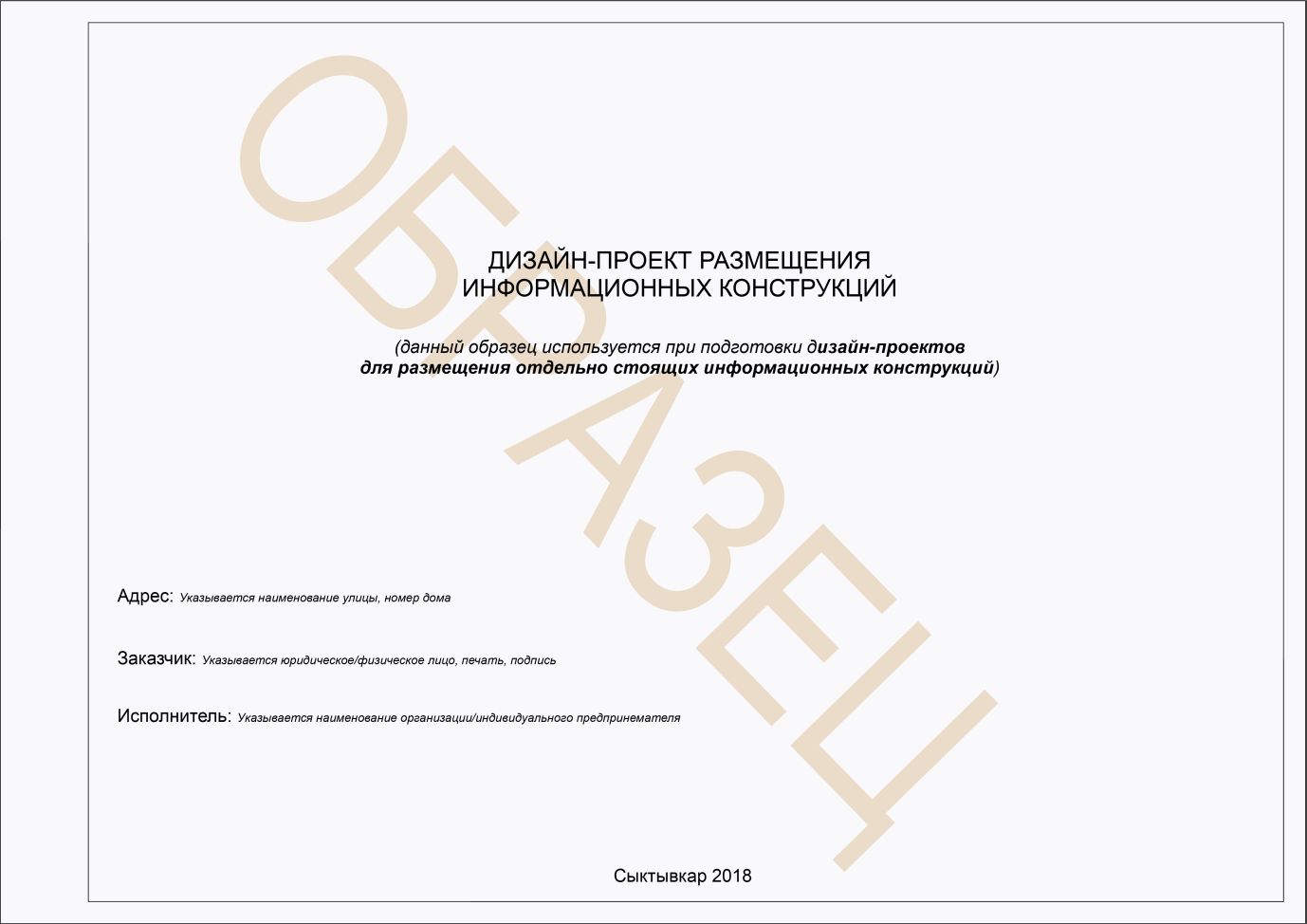 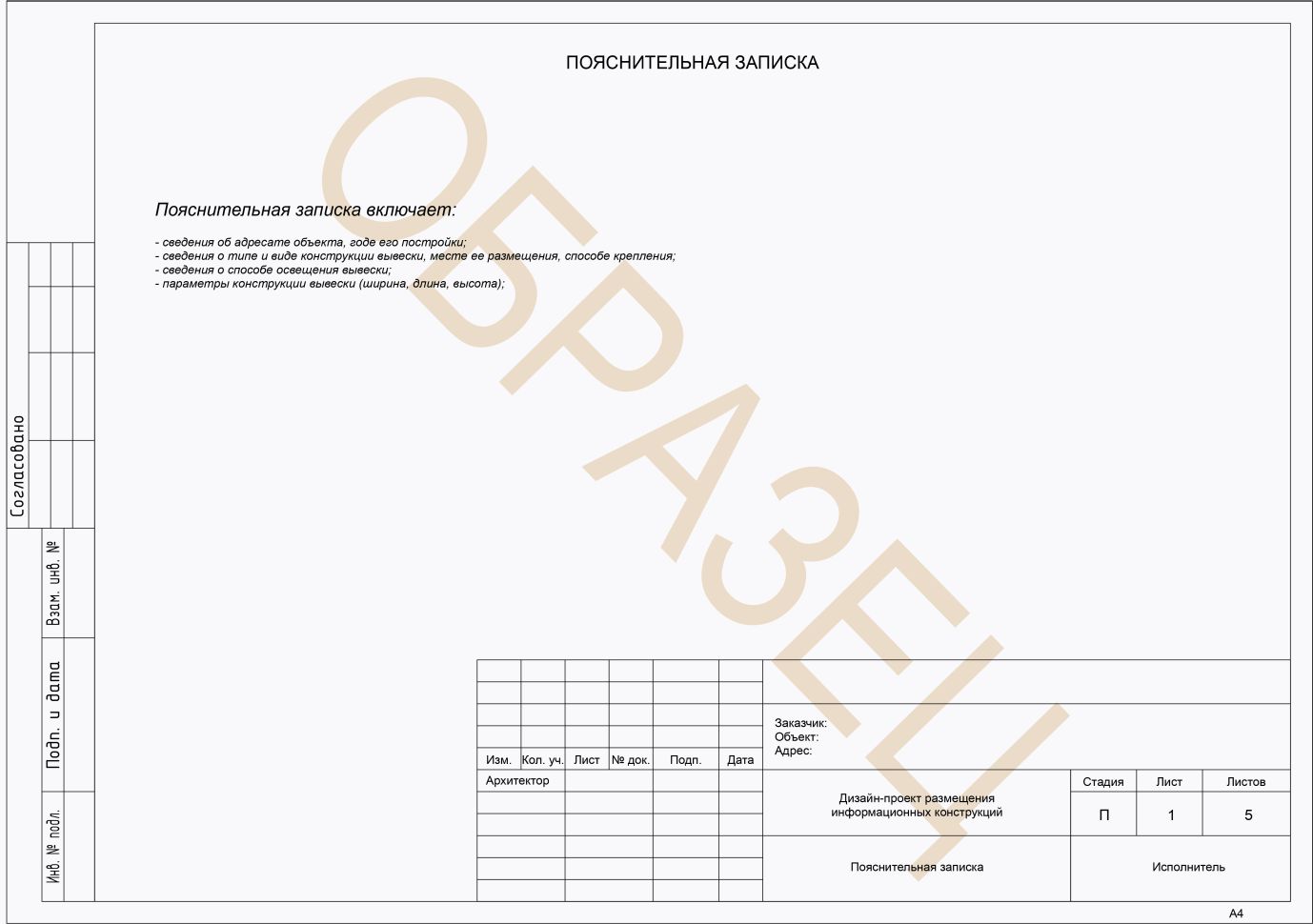 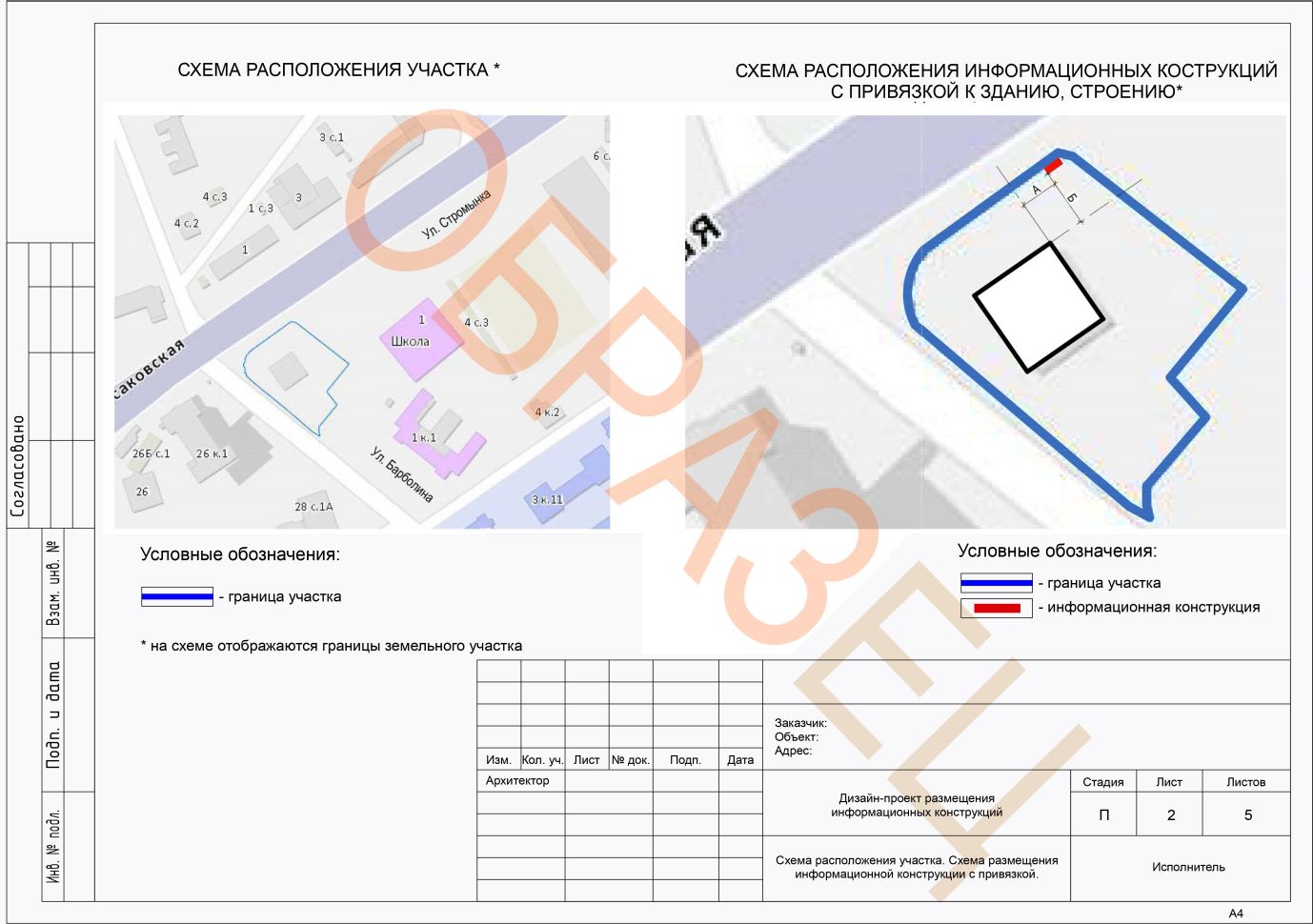 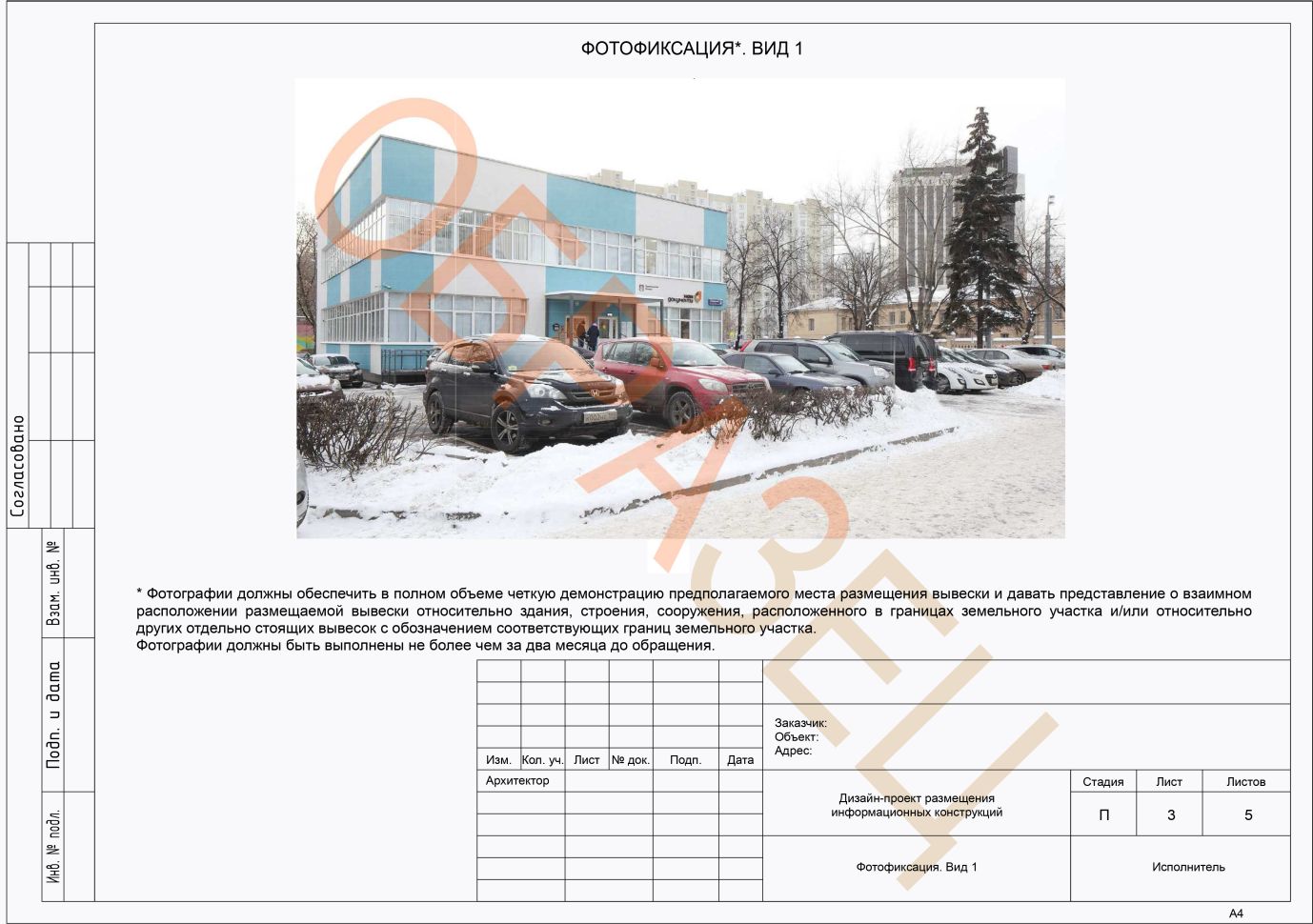 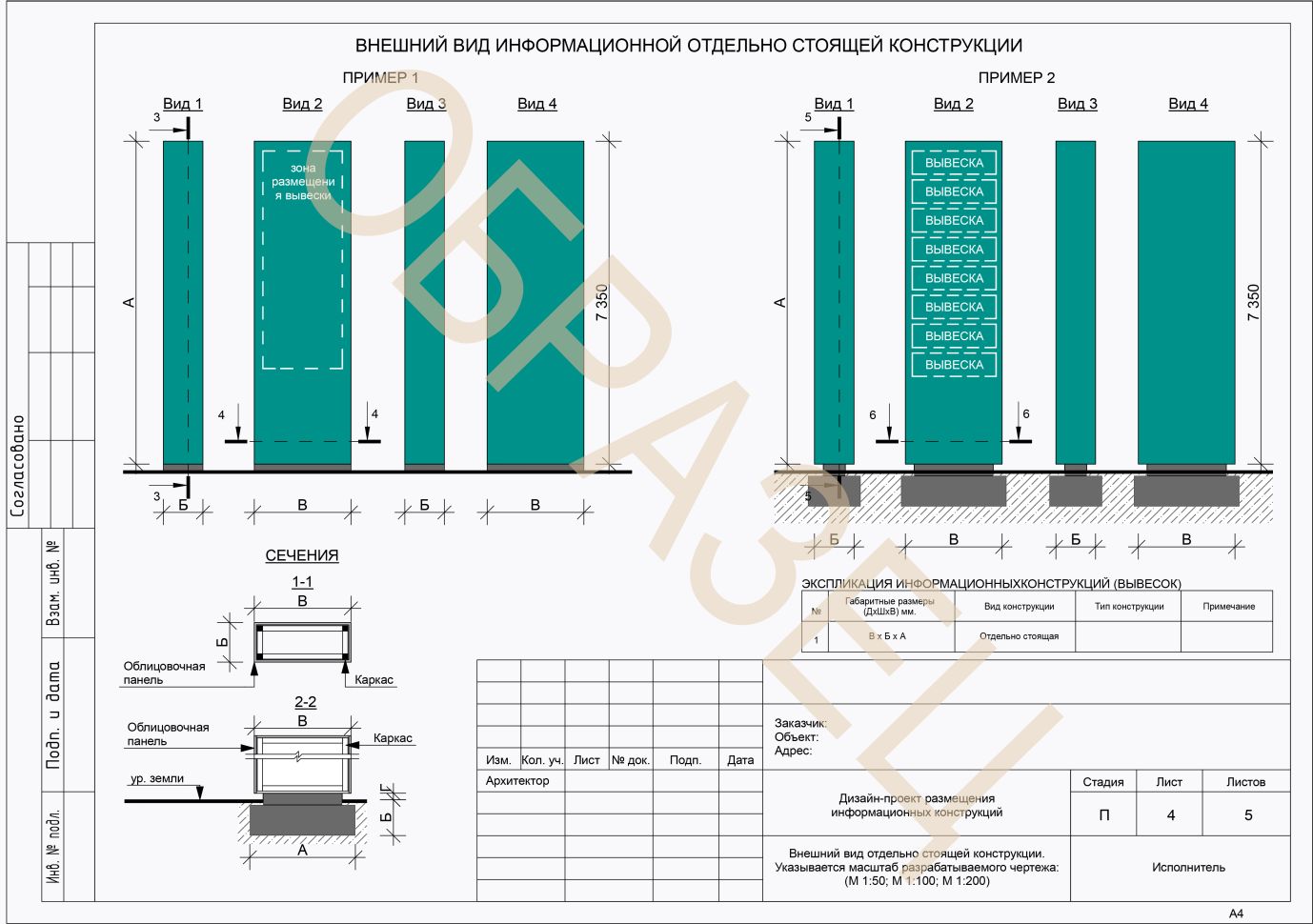 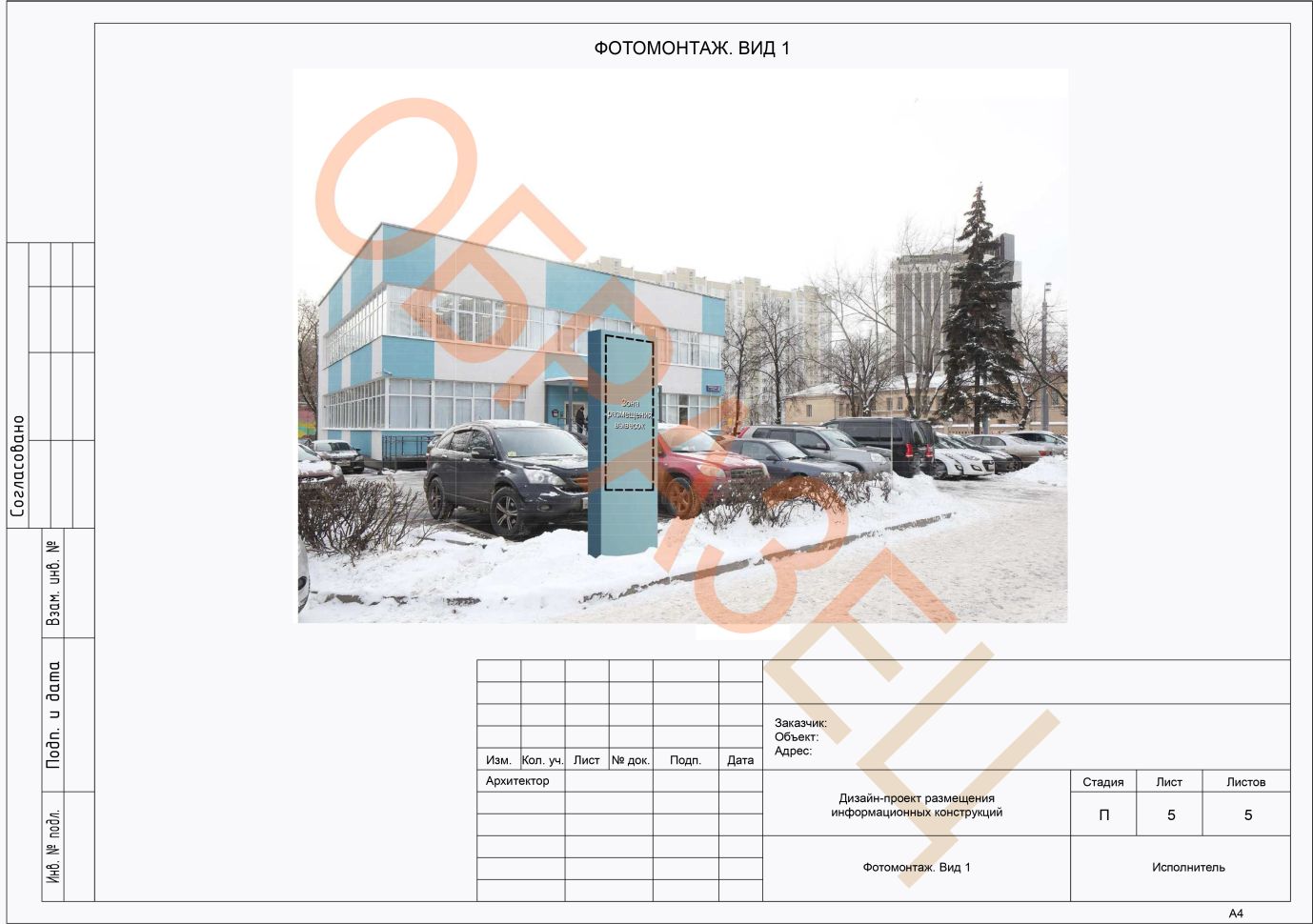 